UNIVERSITI TEKNOLOGI MALAYSIAKERTAS KERJA UNTUK KELULUSANMESYUARAT SENATKERTAS KERJA CADANGAN SEMAKAN KURIKULUM PROGRAM (NAMA PROGRAM)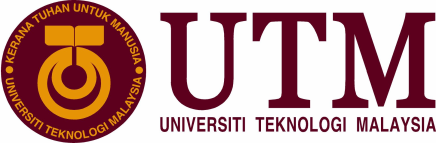 KERTAS KERJA CADANGAN PERMOHONAN SEMAKAN KURIKULUM UNTUK KELULUSAN SENAT UNIVERSITICADANGAN SEMAKAN KURIKULUMPROGRAM (NAMA PROGRAM)MAKLUMAT PEGAWAI PENYEDIA DOKUMEN UNTUK DIHUBUNGI :Nota : Pihak UA hendaklah menghantar salinan dokumen yang mengandungi kertas cadangan beserta lampiran dalam format Microsoft Word, saiz font 12 dan jenis Arial.KERTAS KERJA UNTUK KELULUSAN SENATUNIVERSITI TEKNOLOGI MALAYSIAKERTAS KERJA CADANGAN ….. (Tajuk Kertas kerja)…TUJUANVISI, MISI & MATLAMAT PENDIDIKAN UNIVERSITIBIDANG TUJAHAN UNIVERSITIENTITI AKADEMIK YANG MEMOHONLOKASI PENAWARANPROGRAM AKADEMIK YANG DISEMAKTAHAP KERANGKA KELAYAKAN MALAYSIA (MQF)NATIONAL EDUCATION CODE (NEC)PENGIKTIRAFAN BADAN PROFESIONALINSTITUSI/ ORGANISASI KERJASAMASESI PENGAJIAN KURIKULUM YANG DISEMAK SEMULA BERKUATKUASAMOD PENAWARANKREDIT BERGRADUATKAEDAH DAN TEMPOH PENGAJIANKAEDAH PENYAMPAIAN PROGRAMJUSTIFIKASI SEMAKAN KURIKULUMKELESTARIAN PROGRAMOBJEKTIF PENDIDIKAN PROGRAMHASIL PEMBELAJARAN PROGRAMKOMPONEN/ MAKLUMAT YANG DIUBAH DAN STRUKTUR KURIKULUM BAHARU UNJURAN PELAJARSYARAT KEMASUKANPERBANDINGAN PROGRAM AKADEMIK YANG DISEMAK DENGAN UNIVERSITI LAIN DALAM NEGARA/ PERTINDIHAN PROGRAMPERBANDINGAN DENGAN PROGRAM AKADEMIK DI UNIVERSITI LUAR NEGARAIMPLIKASI PERJAWATAN/ FIZIKAL DAN KEWANGANPENJUMUDAN/ PEMBEKUAN/ PELUPUSAN PROGRAMMAKLUMAT KELULUSAN ASAL PROGRAM AKADEMIK TARIKH SEMAKAN KURIKULUM DILULUSKANKESIMPULAN/ SYORKELULUSAN/MAKLUMANDisediakan oleh Disemak oleh Disahkan olehTandatanganNamaJawatanTimbalan Dekan (Akademik dan Hal Ehwal Pelajar),Fakulti / SekolahDekanFakulti / SekolahTimbalan Naib Canselor (Akademik dan Antarabangsa)TarikhBIL.ITEMPERINCIAN MAKLUMAT/KEPERLUAN1.UNIVERSITI AWAMUniversiti Teknologi Malaysia2.TUJUANTujuan kertas kerja ini ialah untuk mendapatkan kelulusan Senat Universiti mengenai cadangan semakan kurikulum program (nyatakan nama program).3.VISI, MISI & MATLAMAT PENDIDIKAN UNIVERSITINyatakan visi, misi dan Matlamat Pendidikan Universiti.4.BIDANG TUJAHAN UNIVERSITINyatakan bidang tujahan universiti.5.ENTITI AKADEMIK YANG MEMOHON5.1	Nyatakan nama penuh entiti akademik yang memohon semakan kurikulum.5.2	Nyatakan program akademik sedia ada di entiti akademik yang memohon semakan kurikulum6.LOKASI PENAWARAN6.1	Nyatakan lokasi program akademik yang akan dijalankan.6.2	Nyatakan lokasi baharu yang dicadangkan (jika berkaitan)	6.3	Nyatakan kelulusan Audit Lokasi (sekiranya berkaitan)7.PROGRAM AKADEMIK YANG DISEMAKNama program yang disemak dalam Bahasa Melayu dan Bahasa Inggeris.Bahasa Melayu:Bahasa Inggeris:Nama penganugerahan program dalam Bahasa Melayu dan Bahasa Inggeris.Bahasa Melayu:Bahasa Inggeris:8.TAHAP KERANGKA KELAYAKAN MALAYSIA (MQF)Nyatakan tahap Kerangka kelayakan Malaysia (MQF) program yang disemak. 
Sila tandakan (/) :9.NATIONAL EDUCATIONAL CODE (NEC)Nyatakan kod bidang program akademik terebut berdasarkan manual NEC.10.PENGIKTIRAFAN BADAN PROFESIONALNyatakan sama ada program akademik perlu diiktiraf oleh mana-mana badan profesional. Contoh :Lembaga Kelayakan Profesyen Undang-Undang(Legal Profession Qualifying Board).11.INSTITUSI/ ORGANISASI KERJASAMASekiranya ia melibatkan penawaran bersama institusi/organisasi lain, nyatakan nama institusi/organisasi dan nama program yang berkaitan di institusi/organisasi berkenaan.Sila lampirkan Letter of Intent (LoI)/Memorandum of Understanding (MoU)/ Memorandum of Agreement (MoA).12.SESI PENGAJIAN KURIKULUM YANG DISEMAK SEMULA BERKUATKUASANyatakan semester dan sesi pengajian program akademik akan dimulakan.Contoh:Semester I, Sesi 2018/2019 (September 2018)13.MOD PENAWARANNyatakan mod penawaran sama ada kerja kursus, penyelidikan, campuran dan mod industri.Bagi mod industri, nyatakan status mod penawaran semasa sama ada diteruskan atau tidak.14.KREDIT BERGRADUATNyatakan jumlah kredit bergraduat program akademik tersebut.15.KAEDAH DAN TEMPOH PENGAJIAN15.1	Nyatakan kaedah pengajian sama ada secara sepenuh masa atau separuh masa.15.2	Nyatakan tempoh minimum dan maksimum pengajian.Contoh :15.3	Nyatakan dengan jelas sekiranya terdapat gabungan semester panjang dan semester pendek.16.KAEDAH PENYAMPAIAN PROGRAM16.1    Kaedah Penyampaian (Sila tandakan (/))16.2	Nyatakan Pembelajaran dan Pengajaran (PdP) yang transformatif berasaskan penyampaian abad ke-21 menerusi ruang pembelajaran yang futuristik serta penggunaan teknologi digital terkini bagi mewujudkan pembelajaran imersif berdasarkan pengalaman.17.JUSTIFIKASI SEMAKAN KURIKULUMNyatakan justifikasi yang merangkumi rasional berikut (mana yang berkaitan):17.1	Unjuran statistik keperluan pekerjaan di sektor awam dan swasta bagi tempoh 5 tahun.17.2	Jenis pekerjaan yang berkaitan dan jumlah keperluan industri. Hasil dapatan Labour Force Survey (LFS)  boleh digunakan sebagai sumber rujukan.Peratus Kebolehpasaran Graduan (Graduate Employability) bagi entiti akademik dan universiti yang ingin menawarkan program akademik baharu. Faktor perkembangan dan perubahan teknologi.Perubahan standard program.Kajian pasaran.Laporan Penilai/Pemeriksa Luar.Laporan Penambahbaikan Kualiti Berterusan. (Continual Quality Improvement, CQI)Analisis Dapatan Pemegang TaruhPenandaarasan.Keperluan semasa dalam bidang.Amalan Pendidikan Berimpak Tinggi (High Impact Educational Practices, HEIPS)Konsolidasi atau Segregasi.Sinergi dari aspek disiplin dan sumber.Lain-lain justifikasi yang berkaitan.18.KELESTARIANPROGRAMNyatakan kelestarian program dengan memfokuskan kepada isu sejauh manakah program dijangka bertahan di pasaran.19.OBJEKTIF PENDIDIKAN PROGRAMNyatakan Objektif Pendidikan Program (PEO).Tunjukkan matriks PEO lawan Matlamat Pendidikan universiti.20.	HASIL PEMBELAJARAN PROGRAM20.1	Nyatakan keupayaan keterampilan kompetensi khusus (specific competencies) yang akan ditunjukkan oleh pelajar di akhir program, seperti domain yang dinyatakan dalam MQF dan standard program (jika berkaitan).20.2	Tunjukkan matriks Hasil Pembelajaran Program (PLO) lawan Objektif Pendidikan Program (PEO).20.3	Tunjukkan matriks Kursus lawan Hasil Pembelajaran Program (PLO).21.	KOMPONEN/ MAKLUMAT YANG DIUBAH DAN STRUKTUR KURIKULUM BAHARU21.1	Nyatakan perubahan komponen/maklumat program untuk kategori perubahan maklumat. Rujuk Klasifikasi Komponen Perubahan Kurikulum (QRIM).21.2	Lampirkan struktur kurikulum dan pelan pengajian terkini.22.UNJURAN PELAJARNyatakan unjuran, enrolmen dan keluaran pelajar dalam tempoh lima (5) tahun.23.SYARAT KEMASUKAN23.1	Nyatakan syarat am, khusus dan syarat khas kemasukan/ program.23.2	Nyatakan keperluan kelayakan asas termasuk Band MUET.23.3	Nyatakan keperluan dan kemahiran prasyarat serta syarat/kelayakan lain jika diperlukan.23.4	Nyatakan keperluan pelajar untuk mengambil apa-apa kursus khas bagi mereka yang tidak memenuhi kriteria kemasukan, syarat am dan khusus mengikut kelulusan Senat.23.5	Nyatakan kategori OKU yang diterima masuk ke program ini24.PERBANDINGAN PROGRAM AKADEMIK YANG DISEMAK DENGAN UNIVERSITI LAIN DALAM NEGARA/ PERTINDIHAN PROGRAM24.1	Nyatakan program yang sama atau hampir sama di universiti lain (awam dan swasta) dalam negara/pertindihan program.24.2	Nyatakan persamaan, perbezaan dan kekuatan program akademik yang disemak dengan program universiti yang lain dalam negara yang dibandingkan.25.PERBANDINGAN DENGAN PROGRAM AKADEMIK DI UNIVERSITI LUAR NEGARA25.1	Nyatakan program yang sama atau hamper sama yang ditawarkan oleh universiti lain di luar negara.25.2	Nyatakan persamaan, perbezaan dan kekuatan program akademik yang dipohon dengan program universiti yang lain dalam negara yang dibandingkan.26.IMPLIKASI PERJAWATAN/ FIZIKAL DAN KEWANGAN26.1	Nyatakan keperluan perjawatan sama ada memadai dengan perjawatan sedia ada atau penambahan baharu dengan mengambilkira elemen sinergi.26.2	Nyatakan keperluan fizikal/infrastruktur sama ada memadai dengan keperluan fizikal/infrastruktur sedia ada atau penambahan baharu dengan mengambilkira elemen sinergi.26.3	Nyatakan implikasi kewangan yang berkaitan.26.4	Nyatakan sama ada implikasi yang dinyatakan menggunakan peruntukan dalaman universiti atau memerlukan peruntukan tambahan daripada kementerian.27.PENJUMUDAN/ PEMBEKUAN/ PELUPUSANPROGRAMNyatakan program sedia ada yang telah/akan dijumudkan/dibekukan/dilupuskan.28.MAKLUMAT KELULUSAN ASAL PROGRAM AKADEMIKNyatakan nombor rujukan/kod QR akreditasi dalam Daftar Kelayakan Malaysia (MQR)29.TARIKH SEMAKAN KURIKULUM DILULUSKAN30.KESIMPULAN/ SYORSenat Universiti dengan segala hormatnya dipohon untuk meluluskan (nama kertas kerja)MAKLUMATURUS SETIA UAENTITI AKADEMIK YANG MEMOHONNamaNama Pegawai PentadbiranNama Dekan/PengarahJawatanJawatan Pegawai PentadbiranDekan/Pengarah Fakulti/Pusat Pengajian/Pusat/ InstitutNo. Tel PejabatNo. Tel BimbitE-mel